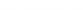 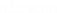 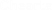 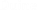 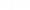 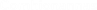 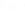 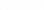 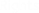 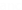 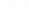 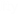 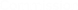 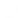 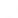 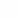 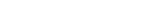 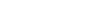 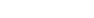 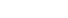 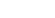 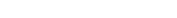 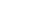 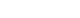 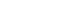 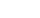 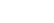 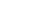 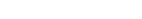 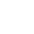 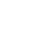 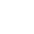 Irish Human Rights and Equality CommissionHuman Rights & Equality Grant Scheme 2022-23Grant Application FormPart A: Organization DetailsPrior to completing this application form, please ensure that you have read the“Human Rights & Equality Grant Scheme 2022-23: Guidance Manual for Grant Applications”Copies are available from: Irish Human Rights and Equality CommissionTel: (01) 8589601	Email: grants@ihrec.ie 	Website: www.ihrec.ieSubmitting Your ApplicationClosing date: Wednesday, 18 May 2021, at 3.00pmEmail applications to: grants@ihrec.ie Please use the subject line ‘Human Rights & Equality Grant Scheme 2022-23 - Specific Theme (A: Economic Equality or B: Public Sector Duty)’.Post applications to:‘Human Rights & Equality Grant Scheme 2022-23’ Irish Human Rights and Equality Commission 16-22 Green StreetDublin 7 DO7 CR20All applications submitted by email and by post must be received by the closing time and date indicated above. Applications received after this time and date will not be considered. For applications made by post, a postage stamp with the closing date is not sufficient.Applicant organisation detailsPartner organisation details (if applicable)Part B: Funding StrandPlease indicate here which Strand and amount your proposed project falls under
 (Mark with X):Please indicate which Theme your proposed project falls under(Mark with X):Part C: Details of ProjectProject detailsIn answering the questions below, please make sure that you demonstrate how the project will advance the theme (economic equality or the public sector duty), the Grants Scheme criteria provided and outcomes supported. Please provide sufficient detail to allow the assessment panel to adequately consider your proposal. Please do not exceed the word count indicated in each section.See Guidance Manual Sections 3 and 4, and Annex D for marking scheme information.Part D: Organisational & Implementation CapacityLead applicant information:In answering the questions below, please ensure that you provide sufficient detail to allow the assessment panel to adequately consider your proposal.Please do not exceed the word count indicated in each box.See Guidance Manual Sections 3 and 4, and Annex D for marking scheme information.Partnership information (if relevant):Part E: Project BudgetBudgetIn answering the questions below, please ensure that you provide sufficient detail to allow the assessment panel to adequately consider your proposal.Please do not exceed the word count indicated in each section.See Guidance Manual for information on costs and Annex D for marking schemePart F: Mandatory DeclarationsDisclosure of Information under the Freedom of Information ActIt is a condition of any application for funding that the applicant has read, understood and accepted the following conditions in regard to Freedom of Information.The Irish Human Rights and Equality Commission wishes to remind applicants that the information supplied in the application form and supporting documentation may be released, on request, to third parties, in accordance with the Commission’s obligation under the Freedom of Information Acts 1997-2014.Please consider if any of the information supplied by you in your application should not be disclosed because of sensitivity. If this is the case, you should tell us what information is sensitive and why. The Commission will consult with you about sensitive information before making a decision regarding the release of such information. The Commission may, if requested, release information to third parties without further consultation with you, unless you tell us that the information is sensitive.Declaration of Interest The CEO/Director and/or Lead Applicant who may have a potential conflict of interest must declare it, in the interests of transparency. DisclaimerIt is a condition of any application for funding that the applicant has read, understood and accepted the following disclaimer:The Irish Human Rights and Equality Commission shall not be liable to the applicant or any other party in respect of any loss, damage or costs arising directly or indirectly from:The application or the subject matter of the applicationThe rejection for any reason of the applicationThe Irish Human Rights and Equality Commission shall not at any time in any circumstance be held responsible or liable in relation to any matter whatsoever arising in connection with the development, planning, operation, management and/or administration of individual projects.Part G: Grant Criteria and Scoring Scoring ScheduleEligible applications will be assessed according to the following marking scheme: Quality and Relevance of the Proposal from a human rights and equality based perspective (50 marks); Organisational and Implementation Capacity (30 marks); Costs (20 marks). Further details of this marking scheme are set out in Annex D in the Grant Guidance Manual.  16 – 22 Sráid na Faiche,Baile Átha Cliath, D07 CR2016 – 22 Green Street,Dublin, D07 CR20Idirlíon/Web www.ihrec.ie	@_ihrec1.1Applicant organisation name:1.2Postal address of applicant organisation:1.3Telephone of applicant organisation:1.4Email of applicant organisation:1.5Name of CEO/Director of applicant organisation:1.6Name and role of lead person for this application:1.7Telephone of lead person for this application:1.8Email of lead person for this application:1.9What term best describes your organisation – civil society organisation, community and voluntary organization, non-governmental organisation, right-holder group, community group, or trade union?1.10Please indicate whether your organisation is:- a national or regional organisation, or- a local organisation (Please note that only local organisations can apply for Strand 2 of the Grants Scheme)1.11If your organisation is a national organisation group, please indicate  company and/or charity number in sections 1.12 and/or 1.131.12Company number:1.13Charity number:1.13If your organisation is a local organisation, please indicate either tax clearance number, company or charity number in sections 1.14, 1.15 and 1.16. Only a tax clearance number at a minimum to apply for Strand 2 of the Grants Scheme1.14Tax clearance number:1.15Company number:1.16Charity Number:2.1Partner organisation name:2.2Postal address of partner organisation:2.3Telephone of partner organisation:2.4Email of partner organisation:2.5 What term best describes partner organisation?e.g. civil society organisation, community and voluntary organisation, non-governmental organisation, rights-holder group, community group, trade union,  public body, or if other, please specify?If there is more than one partner organisation, please copy and paste this box and complete it for each other partner involved.If there is more than one partner organisation, please copy and paste this box and complete it for each other partner involved.If there is more than one partner organisation, please copy and paste this box and complete it for each other partner involved.Strand 1General grant up to €20,000 or small grant up to €6,000Open to national or local organisationsGeneral grant up to €20,000 or small grant up to €6,000Open to national or local organisationsUp to €20,000Up to €6,000Strand 2Local grant up to €5,000Open to local organisations/groups ONLY (please check eligibility criteria pg 14 of the Guidance)Local grant up to €5,000Open to local organisations/groups ONLY (please check eligibility criteria pg 14 of the Guidance)Up to €5,000Theme AAdvancing Greater Economic EqualityTheme BSupporting Compliance with the Public Sector Duty5.1Title of project5.2Please provide a brief summary of your proposed project, showing how it meets the grants scheme criteria and the outcomes supported. We advise you fill in this column last. (Maximum of 200 words)5.3What is the overall aim of the project and how does it related to the goals and objective of the theme? Please read the guidance (Maximum of 100 words)5.4What are the key objectives of the project and how do they relate to the goals and objectives of the theme and the schemes outcomes? (Please set out a maximum of 5 objectives) (maximum of 200  words)5.5Who is the project aimed at? What specific rights-holder and target group(s) will be involved and would benefit from this project? (Maximum of 100 words)5.6What type of project is it (see Scheme outcomes)? How will you carry it out and what are the key actions, activities and outputs of the project? If your project is a research study, please set out how you will conduct it? (See Section 3 Part C of the Grants Scheme Guidance) (Maximum of 350 words)5.7Within the timeframe of October 2021 to September 2022, please set out, in a list format, the key milestones. (Maximum of 100 words)5.8What do you hope to achieve with this project in the context of the goals of the theme? Please name the Grants Scheme outcome and list other expected outcomes clearly and how you will measure your impact. (Maximum of 200 words)5.9How will you multiply, promote or disseminate the results of the project? (Maximum of 150 words)6.1In what year was your organisation established?6.2What is the overall aim of your organisation? (Maximum 50 words)6.3Give a brief outline of the work of your organisation as it relates to advancing human rights and equality? (Maximum 150 words)6.4How many staff does your organisation have? (Max 100 words)6.5Please give details that demonstrate your organisation’s capacity and experience to manage and implement a project of the kind and scale proposed: (Maximum 200 words)6.6Describe how the project proposed will be managed and delivered and by whom: (Maximum 150 words)6.7Please outline any previous experience your organisation has in financially managing projects of the kind and scale set out in your proposal. (Maximum 200 words)6.8What governance and financial procedures and control systems are in place within your organisation to ensure good financial management of the kinds and scale of project set out in your proposal? (Maximum 150 words)7.1In what year was your partnership established?7.2What is the overall aim of your partnership as it relates to the delivery of this project proposal? (150 words)7.3Give a brief outline of the work of your partner organisation to advance human rights and equality: (150 words)8.1Please indicate with an X which grant funding you are applying for:Please indicate with an X which grant funding you are applying for:Please indicate with an X which grant funding you are applying for:8.1Strand 1: Small grant up to €6,000            : General grant up to €20,0008.1Strand 1: Small grant up to €6,000            : General grant up to €20,0008.1Strand 2: Small grant up to €5,0008.1Please state the total cost (including VAT) of the project for which you are seeking funding (it cannot exceed the amount of the grant).8.2Please provide a full explanation and breakdown of costs including daily/hourly rates for contractors.Please ensure that the costs include VAT and are quoted in   Euro.Use any of the following headings that are applicable.Insert additional item lines where required.Please provide a full explanation and breakdown of costs including daily/hourly rates for contractors.Please ensure that the costs include VAT and are quoted in   Euro.Use any of the following headings that are applicable.Insert additional item lines where required.Please provide a full explanation and breakdown of costs including daily/hourly rates for contractors.Please ensure that the costs include VAT and are quoted in   Euro.Use any of the following headings that are applicable.Insert additional item lines where required.Contracted Services: Please specifyThis may include, for example, fees for contractors engaged in a contract for service to undertake research (including peer researchers) or to provide human rights and equality expertise, training, facilitation, project coordination, or project administration. IMPORTANT: Please note that core or contracted staff salary costs are ineligible.  Please provide a detailed breakdown of each cost item.   Please include daily/hourly rates and amount of days.Contracted Services: Please specifyThis may include, for example, fees for contractors engaged in a contract for service to undertake research (including peer researchers) or to provide human rights and equality expertise, training, facilitation, project coordination, or project administration. IMPORTANT: Please note that core or contracted staff salary costs are ineligible.  Please provide a detailed breakdown of each cost item.   Please include daily/hourly rates and amount of days.Contracted Services: Please specifyThis may include, for example, fees for contractors engaged in a contract for service to undertake research (including peer researchers) or to provide human rights and equality expertise, training, facilitation, project coordination, or project administration. IMPORTANT: Please note that core or contracted staff salary costs are ineligible.  Please provide a detailed breakdown of each cost item.   Please include daily/hourly rates and amount of days.Item 1Item 1€Item 2Item 2€Item 3Item 3€   Event Costs: Please specify(This may include for example venue hire, meeting rooms, refreshments etc.)Please provide a detailed breakdown of the costs for each item.   Event Costs: Please specify(This may include for example venue hire, meeting rooms, refreshments etc.)Please provide a detailed breakdown of the costs for each item.   Event Costs: Please specify(This may include for example venue hire, meeting rooms, refreshments etc.)Please provide a detailed breakdown of the costs for each item.Item 1 Item 1 €Item 2Item 2€Item 3Item 3€Travel and Subsistence: Please specify(This may include for example speakers travel and reasonable subsistence or support for participants to engage in a project or attend an event)Please provide a detailed breakdown of the costs for each item – i.e. cost of travel per person.Travel and Subsistence: Please specify(This may include for example speakers travel and reasonable subsistence or support for participants to engage in a project or attend an event)Please provide a detailed breakdown of the costs for each item – i.e. cost of travel per person.Travel and Subsistence: Please specify(This may include for example speakers travel and reasonable subsistence or support for participants to engage in a project or attend an event)Please provide a detailed breakdown of the costs for each item – i.e. cost of travel per person.Item 1 €€Item 2€€Item 3 €€Promotion Costs: Please specify(This may include for example event/project publicity and advertising, printing and design, ICT costs towards online supports and social media)Please provide a detailed breakdown of each cost item.Promotion Costs: Please specify(This may include for example event/project publicity and advertising, printing and design, ICT costs towards online supports and social media)Please provide a detailed breakdown of each cost item.Promotion Costs: Please specify(This may include for example event/project publicity and advertising, printing and design, ICT costs towards online supports and social media)Please provide a detailed breakdown of each cost item.Item 1 €€Item 2 €€Item 3 €€Purchase of Materials: Please specify(This may include for example training materials, photocopying, stationery)Please provide a detailed breakdown of each cost item.Purchase of Materials: Please specify(This may include for example training materials, photocopying, stationery)Please provide a detailed breakdown of each cost item.Purchase of Materials: Please specify(This may include for example training materials, photocopying, stationery)Please provide a detailed breakdown of each cost item.Item 1 €€Item 2 €€Item 3 €€Other costs: Please specify(This includes other miscellaneous costs)Please provide a detailed breakdown of each cost item.Other costs: Please specify(This includes other miscellaneous costs)Please provide a detailed breakdown of each cost item.Other costs: Please specify(This includes other miscellaneous costs)Please provide a detailed breakdown of each cost item.Item 1 €€Item 2 €€Item 3 €€8.4Administration 10% €€8.5Total Project Cost (NB. the amount cannot exceed the grant amount requested)€€8.6Please indicate how value for money issues have been considered in the development of this proposal? (150 words)Please indicate how value for money issues have been considered in the development of this proposal? (150 words)Please indicate how value for money issues have been considered in the development of this proposal? (150 words)Is any of the information provided in your application sensitive?YesIs any of the information provided in your application sensitive?NoIf yes, what information should be treated as sensitive and why?If yes, what information should be treated as sensitive and why?If yes, what information should be treated as sensitive and why?I confirm that I understand and fully accept the Freedom of Information conditions in regard to this application which have been outlined above.YesI confirm that I understand and fully accept the Freedom of Information conditions in regard to this application which have been outlined above.NoDoes the CEO/Director and/or lead applicant have a potential conflict of interest?YesDoes the CEO/Director and/or lead applicant have a potential conflict of interest?NoIf yes, please declare here:What is a conflict of interest?A conflict of interest is defined as a situation in which a person has competing professional or personal interests. A conflict of interest may arise when the CEO/Director or lead applicant of the civil society group applying for funding has a competing professional or personal interest with appointed Commissioners or staff at the Irish Human Rights and Equality Commission responsible for the Human Rights and Equality Grants Scheme 2022-23.I confirm that I understand and fully accept the disclaimer above, in respect of this application.YesI confirm that I understand and fully accept the disclaimer above, in respect of this application.No